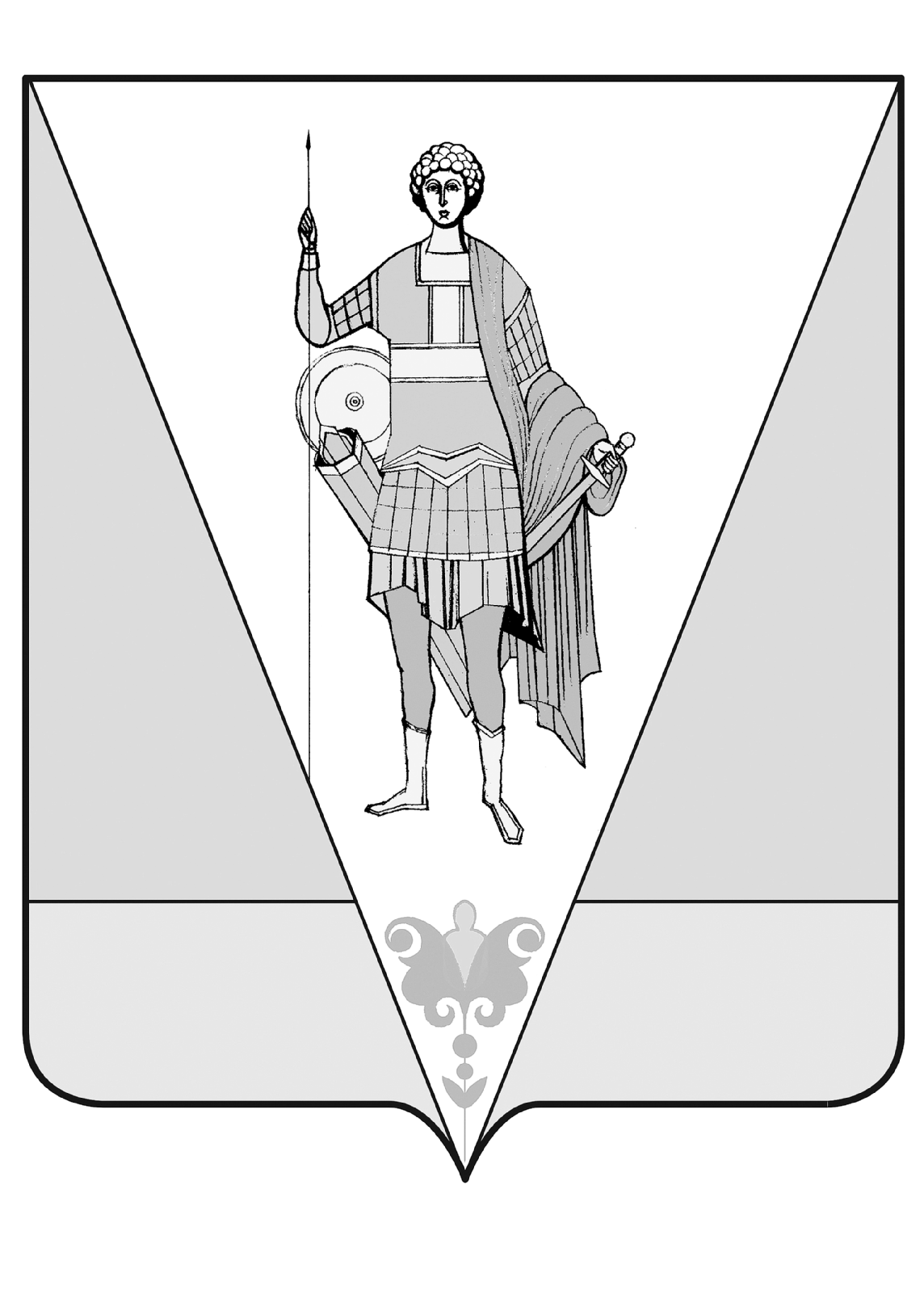 АДМИНИСТРАЦИЯ  МУНИЦИПАЛЬНОГО ОБРАЗОВАНИЯ«ВЕРХНЕТОЕМСКИЙ  МУНИЦИПАЛЬНЫЙ  РАЙОН»П О С Т А Н О В Л Е Н И ЕОт 06 ноября 2019 года № 8/55с. Верхняя ТоймаО внесении изменений в муниципальную программу муниципального образования «Верхнетоемский муниципальный район» «Управление муниципальными финансами муниципального образования «Верхнетоемский муниципальный район» (2019-2023 годы)»В соответствии со статьей 179 Бюджетного кодекса Российской Федерации, пунктом 11 статьи 6 Положения о бюджетном процессе муниципального образования «Верхнетоемский муниципальный район», утвержденного решением Собрания депутатов муниципального образования «Верхнетоемский муниципальный район» от 27 октября 2008 года № 2, Порядком разработки и реализации муниципальных программ муниципального образования «Верхнетоемский муниципальный район», муниципального образования «Верхнетоемское», утвержденным постановлением администрации муниципального образования «Верхнетоемский муниципальный район» от 07 октября 2013 года № 7/19, п о с т а н о в л я ю:1. Внести в муниципальную программу муниципального образования «Верхнетоемский муниципальный район» «Управление муниципальными финансами муниципального образования «Верхнетоемский муниципальный район» (2019 - 2023 годы)», утвержденную постановлением администрации муниципального образования «Верхнетоемский муниципальный район» от 08 ноября 2018 года № 8/30, следующие изменения:1) в паспорте в позиции, касающейся объемов и источников финансирования муниципальной программы, цифры «72 405,1», «8 266,0», «12 555,8», «50310,9», «1 272,4»  заменить соответственно цифрами «84 079,4», «7 728,4», «13 049,8», «62 003,6», «1 297,6»;2) в паспорте подпрограммы № 1 в позиции, касающейся объемов и источников финансирования подпрограммы, цифры «30401,0», «8 266,0», «19 947,5» заменить соответственно цифрами «33 905,2», «7 728,4», «23 989,3»;3) в паспорте подпрограммы № 2 в позиции, касающейся объемов и источников финансирования подпрограммы, цифры «42 004,1», «10 368,3», «30 363,4», «1 272,4» заменить соответственно цифрами «50 174,2», «10 862,3», «38 014,3», «1297,6»;4)  приложение № 2 изложить в новой редакции согласно приложению № 1 к настоящему постановлению;5) приложение №3 изложить в новой редакции согласно приложению № 2 к настоящему постановлению.2. Настоящее постановление вступает в силу после его официального опубликования.Глава муниципального образования «Верхнетоемский муниципальный район»                                                      Н.В. ВьюхинаПЕРЕЧЕНЬмероприятий муниципальной программы муниципального образования «Верхнетоемский муниципальный район» «Управление муниципальными финансами муниципального образования «Верхнетоемский муниципальный район»(2019-2023 годы)»______________»РЕСУРСНОЕ ОБЕСПЕЧЕНИЕреализации муниципальной программы муниципального образования «Верхнетоемский муниципальный район» «Управление муниципальными финансами муниципального образования «Верхнетоемский муниципальный район» (2019-2023 годы)» за счет средств бюджета муниципального образования «Верхнетоемский муниципальный район» Ответственный исполнитель - финансовое управление администрации муниципального образования «Верхнетоемский муниципальный район» (далее – финансовое управление)__________________».ПРИЛОЖЕНИЕ №1к постановлению администрации муниципального образования «Верхнетоемский муниципальный район»  от 06 ноября 2019 года № 8/55«ПРИЛОЖЕНИЕ № 2к муниципальной программе муниципального образования «Верхнетоемский муниципальный район» «Управление муниципальными финансами муниципального образования «Верхнетоемский муниципальный район» (2019-2023 годы)»Наименование мероприятияОтветственный исполнитель, соисполнителиОтветственный исполнитель, соисполнителиИсточник финансированияИсточник финансированияОбъем финансирования, тыс. руб.Объем финансирования, тыс. руб.Объем финансирования, тыс. руб.Объем финансирования, тыс. руб.Объем финансирования, тыс. руб.Объем финансирования, тыс. руб.Объем финансирования, тыс. руб.Объем финансирования, тыс. руб.Объем финансирования, тыс. руб.Объем финансирования, тыс. руб.Объем финансирования, тыс. руб.Объем финансирования, тыс. руб.Объем финансирования, тыс. руб.Объем финансирования, тыс. руб.Объем финансирования, тыс. руб.Показатели результата реализации мероприятия по годамПоказатели результата реализации мероприятия по годамПоказатели результата реализации мероприятия по годамПоказатели результата реализации мероприятия по годамПоказатели результата реализации мероприятия по годамНаименование мероприятияОтветственный исполнитель, соисполнителиОтветственный исполнитель, соисполнителиИсточник финансированияИсточник финансированиявсеговсеговсего.............12233444555666777889910101010Подпрограмма № 1 «Организация и обеспечение бюджетного процесса в муниципальном образовании «Верхнетоемский муниципальный район»»Подпрограмма № 1 «Организация и обеспечение бюджетного процесса в муниципальном образовании «Верхнетоемский муниципальный район»»Подпрограмма № 1 «Организация и обеспечение бюджетного процесса в муниципальном образовании «Верхнетоемский муниципальный район»»Подпрограмма № 1 «Организация и обеспечение бюджетного процесса в муниципальном образовании «Верхнетоемский муниципальный район»»Подпрограмма № 1 «Организация и обеспечение бюджетного процесса в муниципальном образовании «Верхнетоемский муниципальный район»»Подпрограмма № 1 «Организация и обеспечение бюджетного процесса в муниципальном образовании «Верхнетоемский муниципальный район»»Подпрограмма № 1 «Организация и обеспечение бюджетного процесса в муниципальном образовании «Верхнетоемский муниципальный район»»Подпрограмма № 1 «Организация и обеспечение бюджетного процесса в муниципальном образовании «Верхнетоемский муниципальный район»»Подпрограмма № 1 «Организация и обеспечение бюджетного процесса в муниципальном образовании «Верхнетоемский муниципальный район»»Подпрограмма № 1 «Организация и обеспечение бюджетного процесса в муниципальном образовании «Верхнетоемский муниципальный район»»Подпрограмма № 1 «Организация и обеспечение бюджетного процесса в муниципальном образовании «Верхнетоемский муниципальный район»»Подпрограмма № 1 «Организация и обеспечение бюджетного процесса в муниципальном образовании «Верхнетоемский муниципальный район»»Подпрограмма № 1 «Организация и обеспечение бюджетного процесса в муниципальном образовании «Верхнетоемский муниципальный район»»Подпрограмма № 1 «Организация и обеспечение бюджетного процесса в муниципальном образовании «Верхнетоемский муниципальный район»»Подпрограмма № 1 «Организация и обеспечение бюджетного процесса в муниципальном образовании «Верхнетоемский муниципальный район»»Подпрограмма № 1 «Организация и обеспечение бюджетного процесса в муниципальном образовании «Верхнетоемский муниципальный район»»Подпрограмма № 1 «Организация и обеспечение бюджетного процесса в муниципальном образовании «Верхнетоемский муниципальный район»»Подпрограмма № 1 «Организация и обеспечение бюджетного процесса в муниципальном образовании «Верхнетоемский муниципальный район»»Подпрограмма № 1 «Организация и обеспечение бюджетного процесса в муниципальном образовании «Верхнетоемский муниципальный район»»Подпрограмма № 1 «Организация и обеспечение бюджетного процесса в муниципальном образовании «Верхнетоемский муниципальный район»»Подпрограмма № 1 «Организация и обеспечение бюджетного процесса в муниципальном образовании «Верхнетоемский муниципальный район»»Подпрограмма № 1 «Организация и обеспечение бюджетного процесса в муниципальном образовании «Верхнетоемский муниципальный район»»Подпрограмма № 1 «Организация и обеспечение бюджетного процесса в муниципальном образовании «Верхнетоемский муниципальный район»»Подпрограмма № 1 «Организация и обеспечение бюджетного процесса в муниципальном образовании «Верхнетоемский муниципальный район»»Подпрограмма № 1 «Организация и обеспечение бюджетного процесса в муниципальном образовании «Верхнетоемский муниципальный район»»Цель подпрограммы № 1 - эффективная организация и обеспечение бюджетного процессаЦель подпрограммы № 1 - эффективная организация и обеспечение бюджетного процессаЦель подпрограммы № 1 - эффективная организация и обеспечение бюджетного процессаЦель подпрограммы № 1 - эффективная организация и обеспечение бюджетного процессаЦель подпрограммы № 1 - эффективная организация и обеспечение бюджетного процессаЦель подпрограммы № 1 - эффективная организация и обеспечение бюджетного процессаЦель подпрограммы № 1 - эффективная организация и обеспечение бюджетного процессаЦель подпрограммы № 1 - эффективная организация и обеспечение бюджетного процессаЦель подпрограммы № 1 - эффективная организация и обеспечение бюджетного процессаЦель подпрограммы № 1 - эффективная организация и обеспечение бюджетного процессаЦель подпрограммы № 1 - эффективная организация и обеспечение бюджетного процессаЦель подпрограммы № 1 - эффективная организация и обеспечение бюджетного процессаЦель подпрограммы № 1 - эффективная организация и обеспечение бюджетного процессаЦель подпрограммы № 1 - эффективная организация и обеспечение бюджетного процессаЦель подпрограммы № 1 - эффективная организация и обеспечение бюджетного процессаЦель подпрограммы № 1 - эффективная организация и обеспечение бюджетного процессаЦель подпрограммы № 1 - эффективная организация и обеспечение бюджетного процессаЦель подпрограммы № 1 - эффективная организация и обеспечение бюджетного процессаЦель подпрограммы № 1 - эффективная организация и обеспечение бюджетного процессаЦель подпрограммы № 1 - эффективная организация и обеспечение бюджетного процессаЦель подпрограммы № 1 - эффективная организация и обеспечение бюджетного процессаЦель подпрограммы № 1 - эффективная организация и обеспечение бюджетного процессаЦель подпрограммы № 1 - эффективная организация и обеспечение бюджетного процессаЦель подпрограммы № 1 - эффективная организация и обеспечение бюджетного процессаЦель подпрограммы № 1 - эффективная организация и обеспечение бюджетного процессаЗадача № 1 – организация бюджетного процесса и нормативного правового регулирования в сфере бюджетных правоотношений в муниципальном образовании «Верхнетоемский муниципальный район»Задача № 1 – организация бюджетного процесса и нормативного правового регулирования в сфере бюджетных правоотношений в муниципальном образовании «Верхнетоемский муниципальный район»Задача № 1 – организация бюджетного процесса и нормативного правового регулирования в сфере бюджетных правоотношений в муниципальном образовании «Верхнетоемский муниципальный район»Задача № 1 – организация бюджетного процесса и нормативного правового регулирования в сфере бюджетных правоотношений в муниципальном образовании «Верхнетоемский муниципальный район»Задача № 1 – организация бюджетного процесса и нормативного правового регулирования в сфере бюджетных правоотношений в муниципальном образовании «Верхнетоемский муниципальный район»Задача № 1 – организация бюджетного процесса и нормативного правового регулирования в сфере бюджетных правоотношений в муниципальном образовании «Верхнетоемский муниципальный район»Задача № 1 – организация бюджетного процесса и нормативного правового регулирования в сфере бюджетных правоотношений в муниципальном образовании «Верхнетоемский муниципальный район»Задача № 1 – организация бюджетного процесса и нормативного правового регулирования в сфере бюджетных правоотношений в муниципальном образовании «Верхнетоемский муниципальный район»Задача № 1 – организация бюджетного процесса и нормативного правового регулирования в сфере бюджетных правоотношений в муниципальном образовании «Верхнетоемский муниципальный район»Задача № 1 – организация бюджетного процесса и нормативного правового регулирования в сфере бюджетных правоотношений в муниципальном образовании «Верхнетоемский муниципальный район»Задача № 1 – организация бюджетного процесса и нормативного правового регулирования в сфере бюджетных правоотношений в муниципальном образовании «Верхнетоемский муниципальный район»Задача № 1 – организация бюджетного процесса и нормативного правового регулирования в сфере бюджетных правоотношений в муниципальном образовании «Верхнетоемский муниципальный район»Задача № 1 – организация бюджетного процесса и нормативного правового регулирования в сфере бюджетных правоотношений в муниципальном образовании «Верхнетоемский муниципальный район»Задача № 1 – организация бюджетного процесса и нормативного правового регулирования в сфере бюджетных правоотношений в муниципальном образовании «Верхнетоемский муниципальный район»Задача № 1 – организация бюджетного процесса и нормативного правового регулирования в сфере бюджетных правоотношений в муниципальном образовании «Верхнетоемский муниципальный район»Задача № 1 – организация бюджетного процесса и нормативного правового регулирования в сфере бюджетных правоотношений в муниципальном образовании «Верхнетоемский муниципальный район»Задача № 1 – организация бюджетного процесса и нормативного правового регулирования в сфере бюджетных правоотношений в муниципальном образовании «Верхнетоемский муниципальный район»Задача № 1 – организация бюджетного процесса и нормативного правового регулирования в сфере бюджетных правоотношений в муниципальном образовании «Верхнетоемский муниципальный район»Задача № 1 – организация бюджетного процесса и нормативного правового регулирования в сфере бюджетных правоотношений в муниципальном образовании «Верхнетоемский муниципальный район»Задача № 1 – организация бюджетного процесса и нормативного правового регулирования в сфере бюджетных правоотношений в муниципальном образовании «Верхнетоемский муниципальный район»Задача № 1 – организация бюджетного процесса и нормативного правового регулирования в сфере бюджетных правоотношений в муниципальном образовании «Верхнетоемский муниципальный район»Задача № 1 – организация бюджетного процесса и нормативного правового регулирования в сфере бюджетных правоотношений в муниципальном образовании «Верхнетоемский муниципальный район»Задача № 1 – организация бюджетного процесса и нормативного правового регулирования в сфере бюджетных правоотношений в муниципальном образовании «Верхнетоемский муниципальный район»Задача № 1 – организация бюджетного процесса и нормативного правового регулирования в сфере бюджетных правоотношений в муниципальном образовании «Верхнетоемский муниципальный район»Задача № 1 – организация бюджетного процесса и нормативного правового регулирования в сфере бюджетных правоотношений в муниципальном образовании «Верхнетоемский муниципальный район»1.1. Нормативное правовое регулирование в сфере бюджетных правоотношенийфинансовое управлениефинансовое управлениевсеговсего0,00,00,00,00,00,00,00,00,00,00,00,00,00,00,00,00,0ревизия муниципальных нормативных правовых актов муниципального образования «Верхнетоемский муниципальный район» в сфере бюджетных правоотношенийревизия муниципальных нормативных правовых актов муниципального образования «Верхнетоемский муниципальный район» в сфере бюджетных правоотношенийревизия муниципальных нормативных правовых актов муниципального образования «Верхнетоемский муниципальный район» в сфере бюджетных правоотношенийревизия муниципальных нормативных правовых актов муниципального образования «Верхнетоемский муниципальный район» в сфере бюджетных правоотношений1.1. Нормативное правовое регулирование в сфере бюджетных правоотношенийфинансовое управлениефинансовое управлениев том числе:в том числе:ревизия муниципальных нормативных правовых актов муниципального образования «Верхнетоемский муниципальный район» в сфере бюджетных правоотношенийревизия муниципальных нормативных правовых актов муниципального образования «Верхнетоемский муниципальный район» в сфере бюджетных правоотношенийревизия муниципальных нормативных правовых актов муниципального образования «Верхнетоемский муниципальный район» в сфере бюджетных правоотношенийревизия муниципальных нормативных правовых актов муниципального образования «Верхнетоемский муниципальный район» в сфере бюджетных правоотношений1.1. Нормативное правовое регулирование в сфере бюджетных правоотношенийфинансовое управлениефинансовое управлениефедеральный бюджетфедеральный бюджет0,00,00,00,00,00,00,00,00,00,00,00,00,00,00,00,00,0ревизия муниципальных нормативных правовых актов муниципального образования «Верхнетоемский муниципальный район» в сфере бюджетных правоотношенийревизия муниципальных нормативных правовых актов муниципального образования «Верхнетоемский муниципальный район» в сфере бюджетных правоотношенийревизия муниципальных нормативных правовых актов муниципального образования «Верхнетоемский муниципальный район» в сфере бюджетных правоотношенийревизия муниципальных нормативных правовых актов муниципального образования «Верхнетоемский муниципальный район» в сфере бюджетных правоотношений1.1. Нормативное правовое регулирование в сфере бюджетных правоотношенийфинансовое управлениефинансовое управлениеобластной бюджетобластной бюджет0,00,00,00,00,00,00,00,00,00,00,00,00,00,00,00,00,0ревизия муниципальных нормативных правовых актов муниципального образования «Верхнетоемский муниципальный район» в сфере бюджетных правоотношенийревизия муниципальных нормативных правовых актов муниципального образования «Верхнетоемский муниципальный район» в сфере бюджетных правоотношенийревизия муниципальных нормативных правовых актов муниципального образования «Верхнетоемский муниципальный район» в сфере бюджетных правоотношенийревизия муниципальных нормативных правовых актов муниципального образования «Верхнетоемский муниципальный район» в сфере бюджетных правоотношений1.1. Нормативное правовое регулирование в сфере бюджетных правоотношенийфинансовое управлениефинансовое управлениебюджет районабюджет района0,00,00,00,00,00,00,00,00,00,00,00,00,00,00,00,00,0ревизия муниципальных нормативных правовых актов муниципального образования «Верхнетоемский муниципальный район» в сфере бюджетных правоотношенийревизия муниципальных нормативных правовых актов муниципального образования «Верхнетоемский муниципальный район» в сфере бюджетных правоотношенийревизия муниципальных нормативных правовых актов муниципального образования «Верхнетоемский муниципальный район» в сфере бюджетных правоотношенийревизия муниципальных нормативных правовых актов муниципального образования «Верхнетоемский муниципальный район» в сфере бюджетных правоотношений1.1. Нормативное правовое регулирование в сфере бюджетных правоотношенийфинансовое управлениефинансовое управлениебюджеты поселенийбюджеты поселений0,00,00,00,00,00,00,00,00,00,00,00,00,00,00,00,00,0ревизия муниципальных нормативных правовых актов муниципального образования «Верхнетоемский муниципальный район» в сфере бюджетных правоотношенийревизия муниципальных нормативных правовых актов муниципального образования «Верхнетоемский муниципальный район» в сфере бюджетных правоотношенийревизия муниципальных нормативных правовых актов муниципального образования «Верхнетоемский муниципальный район» в сфере бюджетных правоотношенийревизия муниципальных нормативных правовых актов муниципального образования «Верхнетоемский муниципальный район» в сфере бюджетных правоотношений1.1. Нормативное правовое регулирование в сфере бюджетных правоотношенийфинансовое управлениефинансовое управлениевнебюджетные средствавнебюджетные средства0,00,00,00,00,00,00,00,00,00,00,00,00,00,00,00,00,0ревизия муниципальных нормативных правовых актов муниципального образования «Верхнетоемский муниципальный район» в сфере бюджетных правоотношенийревизия муниципальных нормативных правовых актов муниципального образования «Верхнетоемский муниципальный район» в сфере бюджетных правоотношенийревизия муниципальных нормативных правовых актов муниципального образования «Верхнетоемский муниципальный район» в сфере бюджетных правоотношенийревизия муниципальных нормативных правовых актов муниципального образования «Верхнетоемский муниципальный район» в сфере бюджетных правоотношений1223344455667777889999101010101.2. Организация процесса планирования бюджета районафинансовое управлениефинансовое управлениевсеговсего0,00,00,00,00,00,00,00,00,00,00,00,00,00,00,00,00,0ежегодное составление проекта решения о бюджете района в порядке и в сроки, предусмотренные Положением о бюджетном процессе муниципального образования «Верхнетоемский муниципальный район»ежегодное составление проекта решения о бюджете района в порядке и в сроки, предусмотренные Положением о бюджетном процессе муниципального образования «Верхнетоемский муниципальный район»ежегодное составление проекта решения о бюджете района в порядке и в сроки, предусмотренные Положением о бюджетном процессе муниципального образования «Верхнетоемский муниципальный район»ежегодное составление проекта решения о бюджете района в порядке и в сроки, предусмотренные Положением о бюджетном процессе муниципального образования «Верхнетоемский муниципальный район»1.2. Организация процесса планирования бюджета районафинансовое управлениефинансовое управлениев том числе:в том числе:ежегодное составление проекта решения о бюджете района в порядке и в сроки, предусмотренные Положением о бюджетном процессе муниципального образования «Верхнетоемский муниципальный район»ежегодное составление проекта решения о бюджете района в порядке и в сроки, предусмотренные Положением о бюджетном процессе муниципального образования «Верхнетоемский муниципальный район»ежегодное составление проекта решения о бюджете района в порядке и в сроки, предусмотренные Положением о бюджетном процессе муниципального образования «Верхнетоемский муниципальный район»ежегодное составление проекта решения о бюджете района в порядке и в сроки, предусмотренные Положением о бюджетном процессе муниципального образования «Верхнетоемский муниципальный район»1.2. Организация процесса планирования бюджета районафинансовое управлениефинансовое управлениефедеральный бюджетфедеральный бюджет0,00,00,00,00,00,00,00,00,00,00,00,00,00,00,00,00,0ежегодное составление проекта решения о бюджете района в порядке и в сроки, предусмотренные Положением о бюджетном процессе муниципального образования «Верхнетоемский муниципальный район»ежегодное составление проекта решения о бюджете района в порядке и в сроки, предусмотренные Положением о бюджетном процессе муниципального образования «Верхнетоемский муниципальный район»ежегодное составление проекта решения о бюджете района в порядке и в сроки, предусмотренные Положением о бюджетном процессе муниципального образования «Верхнетоемский муниципальный район»ежегодное составление проекта решения о бюджете района в порядке и в сроки, предусмотренные Положением о бюджетном процессе муниципального образования «Верхнетоемский муниципальный район»1.2. Организация процесса планирования бюджета районафинансовое управлениефинансовое управлениеобластной бюджетобластной бюджет0,00,00,00,00,00,00,00,00,00,00,00,00,00,00,00,00,0ежегодное составление проекта решения о бюджете района в порядке и в сроки, предусмотренные Положением о бюджетном процессе муниципального образования «Верхнетоемский муниципальный район»ежегодное составление проекта решения о бюджете района в порядке и в сроки, предусмотренные Положением о бюджетном процессе муниципального образования «Верхнетоемский муниципальный район»ежегодное составление проекта решения о бюджете района в порядке и в сроки, предусмотренные Положением о бюджетном процессе муниципального образования «Верхнетоемский муниципальный район»ежегодное составление проекта решения о бюджете района в порядке и в сроки, предусмотренные Положением о бюджетном процессе муниципального образования «Верхнетоемский муниципальный район»1.2. Организация процесса планирования бюджета районафинансовое управлениефинансовое управлениебюджет районабюджет района0,00,00,00,00,00,00,00,00,00,00,00,00,00,00,00,00,0ежегодное составление проекта решения о бюджете района в порядке и в сроки, предусмотренные Положением о бюджетном процессе муниципального образования «Верхнетоемский муниципальный район»ежегодное составление проекта решения о бюджете района в порядке и в сроки, предусмотренные Положением о бюджетном процессе муниципального образования «Верхнетоемский муниципальный район»ежегодное составление проекта решения о бюджете района в порядке и в сроки, предусмотренные Положением о бюджетном процессе муниципального образования «Верхнетоемский муниципальный район»ежегодное составление проекта решения о бюджете района в порядке и в сроки, предусмотренные Положением о бюджетном процессе муниципального образования «Верхнетоемский муниципальный район»1.2. Организация процесса планирования бюджета районафинансовое управлениефинансовое управлениебюджеты поселенийбюджеты поселений0,00,00,00,00,00,00,00,00,00,00,00,00,00,00,00,00,0ежегодное составление проекта решения о бюджете района в порядке и в сроки, предусмотренные Положением о бюджетном процессе муниципального образования «Верхнетоемский муниципальный район»ежегодное составление проекта решения о бюджете района в порядке и в сроки, предусмотренные Положением о бюджетном процессе муниципального образования «Верхнетоемский муниципальный район»ежегодное составление проекта решения о бюджете района в порядке и в сроки, предусмотренные Положением о бюджетном процессе муниципального образования «Верхнетоемский муниципальный район»ежегодное составление проекта решения о бюджете района в порядке и в сроки, предусмотренные Положением о бюджетном процессе муниципального образования «Верхнетоемский муниципальный район»1.2. Организация процесса планирования бюджета районафинансовое управлениефинансовое управлениевнебюджетные средствавнебюджетные средства0,00,00,00,00,00,00,00,00,00,00,00,00,00,00,00,00,0ежегодное составление проекта решения о бюджете района в порядке и в сроки, предусмотренные Положением о бюджетном процессе муниципального образования «Верхнетоемский муниципальный район»ежегодное составление проекта решения о бюджете района в порядке и в сроки, предусмотренные Положением о бюджетном процессе муниципального образования «Верхнетоемский муниципальный район»ежегодное составление проекта решения о бюджете района в порядке и в сроки, предусмотренные Положением о бюджетном процессе муниципального образования «Верхнетоемский муниципальный район»ежегодное составление проекта решения о бюджете района в порядке и в сроки, предусмотренные Положением о бюджетном процессе муниципального образования «Верхнетоемский муниципальный район»1.3. Организация исполнения бюджета района и формирования бюджетной отчетности1.3. Организация исполнения бюджета района и формирования бюджетной отчетностифинансовое управлениефинансовое управлениевсеговсего0,00,00,00,00,00,00,00,00,00,00,00,00,00,00,00,00,0ежегодное исполнение бюджета района и формирование бюджетной отчетности в порядке и в сроки, предусмотренные бюджетным законодательствомежегодное исполнение бюджета района и формирование бюджетной отчетности в порядке и в сроки, предусмотренные бюджетным законодательствомежегодное исполнение бюджета района и формирование бюджетной отчетности в порядке и в сроки, предусмотренные бюджетным законодательствомежегодное исполнение бюджета района и формирование бюджетной отчетности в порядке и в сроки, предусмотренные бюджетным законодательством1.3. Организация исполнения бюджета района и формирования бюджетной отчетности1.3. Организация исполнения бюджета района и формирования бюджетной отчетностифинансовое управлениефинансовое управлениев том числе:в том числе:ежегодное исполнение бюджета района и формирование бюджетной отчетности в порядке и в сроки, предусмотренные бюджетным законодательствомежегодное исполнение бюджета района и формирование бюджетной отчетности в порядке и в сроки, предусмотренные бюджетным законодательствомежегодное исполнение бюджета района и формирование бюджетной отчетности в порядке и в сроки, предусмотренные бюджетным законодательствомежегодное исполнение бюджета района и формирование бюджетной отчетности в порядке и в сроки, предусмотренные бюджетным законодательством1.3. Организация исполнения бюджета района и формирования бюджетной отчетности1.3. Организация исполнения бюджета района и формирования бюджетной отчетностифинансовое управлениефинансовое управлениефедеральный бюджетфедеральный бюджет0,00,00,00,00,00,00,00,00,00,00,00,00,00,00,00,00,0ежегодное исполнение бюджета района и формирование бюджетной отчетности в порядке и в сроки, предусмотренные бюджетным законодательствомежегодное исполнение бюджета района и формирование бюджетной отчетности в порядке и в сроки, предусмотренные бюджетным законодательствомежегодное исполнение бюджета района и формирование бюджетной отчетности в порядке и в сроки, предусмотренные бюджетным законодательствомежегодное исполнение бюджета района и формирование бюджетной отчетности в порядке и в сроки, предусмотренные бюджетным законодательством1.3. Организация исполнения бюджета района и формирования бюджетной отчетности1.3. Организация исполнения бюджета района и формирования бюджетной отчетностифинансовое управлениефинансовое управлениеобластной бюджетобластной бюджет0,00,00,00,00,00,00,00,00,00,00,00,00,00,00,00,00,0ежегодное исполнение бюджета района и формирование бюджетной отчетности в порядке и в сроки, предусмотренные бюджетным законодательствомежегодное исполнение бюджета района и формирование бюджетной отчетности в порядке и в сроки, предусмотренные бюджетным законодательствомежегодное исполнение бюджета района и формирование бюджетной отчетности в порядке и в сроки, предусмотренные бюджетным законодательствомежегодное исполнение бюджета района и формирование бюджетной отчетности в порядке и в сроки, предусмотренные бюджетным законодательством1.3. Организация исполнения бюджета района и формирования бюджетной отчетности1.3. Организация исполнения бюджета района и формирования бюджетной отчетностифинансовое управлениефинансовое управлениебюджет районабюджет района0,00,00,00,00,00,00,00,00,00,00,00,00,00,00,00,00,0ежегодное исполнение бюджета района и формирование бюджетной отчетности в порядке и в сроки, предусмотренные бюджетным законодательствомежегодное исполнение бюджета района и формирование бюджетной отчетности в порядке и в сроки, предусмотренные бюджетным законодательствомежегодное исполнение бюджета района и формирование бюджетной отчетности в порядке и в сроки, предусмотренные бюджетным законодательствомежегодное исполнение бюджета района и формирование бюджетной отчетности в порядке и в сроки, предусмотренные бюджетным законодательством1.3. Организация исполнения бюджета района и формирования бюджетной отчетности1.3. Организация исполнения бюджета района и формирования бюджетной отчетностифинансовое управлениефинансовое управлениебюджеты поселенийбюджеты поселений0,00,00,00,00,00,00,00,00,00,00,00,00,00,00,00,00,0ежегодное исполнение бюджета района и формирование бюджетной отчетности в порядке и в сроки, предусмотренные бюджетным законодательствомежегодное исполнение бюджета района и формирование бюджетной отчетности в порядке и в сроки, предусмотренные бюджетным законодательствомежегодное исполнение бюджета района и формирование бюджетной отчетности в порядке и в сроки, предусмотренные бюджетным законодательствомежегодное исполнение бюджета района и формирование бюджетной отчетности в порядке и в сроки, предусмотренные бюджетным законодательством1.3. Организация исполнения бюджета района и формирования бюджетной отчетности1.3. Организация исполнения бюджета района и формирования бюджетной отчетностифинансовое управлениефинансовое управлениевнебюджетные средствавнебюджетные средства0,00,00,00,00,00,00,00,00,00,00,00,00,00,00,00,00,0ежегодное исполнение бюджета района и формирование бюджетной отчетности в порядке и в сроки, предусмотренные бюджетным законодательствомежегодное исполнение бюджета района и формирование бюджетной отчетности в порядке и в сроки, предусмотренные бюджетным законодательствомежегодное исполнение бюджета района и формирование бюджетной отчетности в порядке и в сроки, предусмотренные бюджетным законодательствомежегодное исполнение бюджета района и формирование бюджетной отчетности в порядке и в сроки, предусмотренные бюджетным законодательствомЗадача № 2 - повышение прозрачности и доступности информации об осуществлении бюджетного процесса и качества управления финансамиЗадача № 2 - повышение прозрачности и доступности информации об осуществлении бюджетного процесса и качества управления финансамиЗадача № 2 - повышение прозрачности и доступности информации об осуществлении бюджетного процесса и качества управления финансамиЗадача № 2 - повышение прозрачности и доступности информации об осуществлении бюджетного процесса и качества управления финансамиЗадача № 2 - повышение прозрачности и доступности информации об осуществлении бюджетного процесса и качества управления финансамиЗадача № 2 - повышение прозрачности и доступности информации об осуществлении бюджетного процесса и качества управления финансамиЗадача № 2 - повышение прозрачности и доступности информации об осуществлении бюджетного процесса и качества управления финансамиЗадача № 2 - повышение прозрачности и доступности информации об осуществлении бюджетного процесса и качества управления финансамиЗадача № 2 - повышение прозрачности и доступности информации об осуществлении бюджетного процесса и качества управления финансамиЗадача № 2 - повышение прозрачности и доступности информации об осуществлении бюджетного процесса и качества управления финансамиЗадача № 2 - повышение прозрачности и доступности информации об осуществлении бюджетного процесса и качества управления финансамиЗадача № 2 - повышение прозрачности и доступности информации об осуществлении бюджетного процесса и качества управления финансамиЗадача № 2 - повышение прозрачности и доступности информации об осуществлении бюджетного процесса и качества управления финансамиЗадача № 2 - повышение прозрачности и доступности информации об осуществлении бюджетного процесса и качества управления финансамиЗадача № 2 - повышение прозрачности и доступности информации об осуществлении бюджетного процесса и качества управления финансамиЗадача № 2 - повышение прозрачности и доступности информации об осуществлении бюджетного процесса и качества управления финансамиЗадача № 2 - повышение прозрачности и доступности информации об осуществлении бюджетного процесса и качества управления финансамиЗадача № 2 - повышение прозрачности и доступности информации об осуществлении бюджетного процесса и качества управления финансамиЗадача № 2 - повышение прозрачности и доступности информации об осуществлении бюджетного процесса и качества управления финансамиЗадача № 2 - повышение прозрачности и доступности информации об осуществлении бюджетного процесса и качества управления финансамиЗадача № 2 - повышение прозрачности и доступности информации об осуществлении бюджетного процесса и качества управления финансамиЗадача № 2 - повышение прозрачности и доступности информации об осуществлении бюджетного процесса и качества управления финансамиЗадача № 2 - повышение прозрачности и доступности информации об осуществлении бюджетного процесса и качества управления финансамиЗадача № 2 - повышение прозрачности и доступности информации об осуществлении бюджетного процесса и качества управления финансамиЗадача № 2 - повышение прозрачности и доступности информации об осуществлении бюджетного процесса и качества управления финансамиЗадача № 2 - повышение прозрачности и доступности информации об осуществлении бюджетного процесса и качества управления финансамиЗадача № 2 - повышение прозрачности и доступности информации об осуществлении бюджетного процесса и качества управления финансами2.1. Обеспечение наличия и доступности информации о формировании и исполнении бюджета района и качества управления финансами2.1. Обеспечение наличия и доступности информации о формировании и исполнении бюджета района и качества управления финансамифинансовое управлениефинансовое управлениевсеговсеговсего0,00,00,00,00,00,00,00,00,00,00,00,00,00,00,00,00,0публикация информации о формировании и исполнении бюджета района на официальном сайте администрации района в сети «Интернет» не реже 1 раза в кварталпубликация информации о формировании и исполнении бюджета района на официальном сайте администрации района в сети «Интернет» не реже 1 раза в кварталпубликация информации о формировании и исполнении бюджета района на официальном сайте администрации района в сети «Интернет» не реже 1 раза в квартал2.1. Обеспечение наличия и доступности информации о формировании и исполнении бюджета района и качества управления финансами2.1. Обеспечение наличия и доступности информации о формировании и исполнении бюджета района и качества управления финансамифинансовое управлениефинансовое управлениев том числе:в том числе:в том числе:публикация информации о формировании и исполнении бюджета района на официальном сайте администрации района в сети «Интернет» не реже 1 раза в кварталпубликация информации о формировании и исполнении бюджета района на официальном сайте администрации района в сети «Интернет» не реже 1 раза в кварталпубликация информации о формировании и исполнении бюджета района на официальном сайте администрации района в сети «Интернет» не реже 1 раза в квартал2.1. Обеспечение наличия и доступности информации о формировании и исполнении бюджета района и качества управления финансами2.1. Обеспечение наличия и доступности информации о формировании и исполнении бюджета района и качества управления финансамифинансовое управлениефинансовое управлениефедеральный бюджетфедеральный бюджетфедеральный бюджет0,00,00,00,00,00,00,00,00,00,00,00,00,00,00,00,00,0публикация информации о формировании и исполнении бюджета района на официальном сайте администрации района в сети «Интернет» не реже 1 раза в кварталпубликация информации о формировании и исполнении бюджета района на официальном сайте администрации района в сети «Интернет» не реже 1 раза в кварталпубликация информации о формировании и исполнении бюджета района на официальном сайте администрации района в сети «Интернет» не реже 1 раза в квартал2.1. Обеспечение наличия и доступности информации о формировании и исполнении бюджета района и качества управления финансами2.1. Обеспечение наличия и доступности информации о формировании и исполнении бюджета района и качества управления финансамифинансовое управлениефинансовое управлениеобластной бюджетобластной бюджетобластной бюджет0,00,00,00,00,00,00,00,00,00,00,00,00,00,00,00,00,0публикация информации о формировании и исполнении бюджета района на официальном сайте администрации района в сети «Интернет» не реже 1 раза в кварталпубликация информации о формировании и исполнении бюджета района на официальном сайте администрации района в сети «Интернет» не реже 1 раза в кварталпубликация информации о формировании и исполнении бюджета района на официальном сайте администрации района в сети «Интернет» не реже 1 раза в квартал2.1. Обеспечение наличия и доступности информации о формировании и исполнении бюджета района и качества управления финансами2.1. Обеспечение наличия и доступности информации о формировании и исполнении бюджета района и качества управления финансамифинансовое управлениефинансовое управлениебюджет районабюджет районабюджет района0,00,00,00,00,00,00,00,00,00,00,00,00,00,00,00,00,0публикация информации о формировании и исполнении бюджета района на официальном сайте администрации района в сети «Интернет» не реже 1 раза в кварталпубликация информации о формировании и исполнении бюджета района на официальном сайте администрации района в сети «Интернет» не реже 1 раза в кварталпубликация информации о формировании и исполнении бюджета района на официальном сайте администрации района в сети «Интернет» не реже 1 раза в квартал2.1. Обеспечение наличия и доступности информации о формировании и исполнении бюджета района и качества управления финансами2.1. Обеспечение наличия и доступности информации о формировании и исполнении бюджета района и качества управления финансамифинансовое управлениефинансовое управлениебюджеты поселенийбюджеты поселенийбюджеты поселений0,00,00,00,00,00,00,00,00,00,00,00,00,00,00,00,00,0публикация информации о формировании и исполнении бюджета района на официальном сайте администрации района в сети «Интернет» не реже 1 раза в кварталпубликация информации о формировании и исполнении бюджета района на официальном сайте администрации района в сети «Интернет» не реже 1 раза в кварталпубликация информации о формировании и исполнении бюджета района на официальном сайте администрации района в сети «Интернет» не реже 1 раза в квартал2.1. Обеспечение наличия и доступности информации о формировании и исполнении бюджета района и качества управления финансами2.1. Обеспечение наличия и доступности информации о формировании и исполнении бюджета района и качества управления финансамифинансовое управлениефинансовое управлениевнебюджетные средствавнебюджетные средствавнебюджетные средства0,00,00,00,00,00,00,00,00,00,00,00,00,00,00,00,00,0публикация информации о формировании и исполнении бюджета района на официальном сайте администрации района в сети «Интернет» не реже 1 раза в кварталпубликация информации о формировании и исполнении бюджета района на официальном сайте администрации района в сети «Интернет» не реже 1 раза в кварталпубликация информации о формировании и исполнении бюджета района на официальном сайте администрации района в сети «Интернет» не реже 1 раза в квартал2.2. Оценка качества управления финансами, осуществляемого главными распорядителями средств (главными администраторами доходов) бюджета района2.2. Оценка качества управления финансами, осуществляемого главными распорядителями средств (главными администраторами доходов) бюджета районафинансовое управлениефинансовое управлениевсеговсеговсего0,00,00,00,00,00,00,00,00,00,00,00,00,00,00,00,00,0публикация информации о результатах оценки качества управления финансами на официальном сайте администрации района в сети «Интернет»публикация информации о результатах оценки качества управления финансами на официальном сайте администрации района в сети «Интернет»публикация информации о результатах оценки качества управления финансами на официальном сайте администрации района в сети «Интернет»2.2. Оценка качества управления финансами, осуществляемого главными распорядителями средств (главными администраторами доходов) бюджета района2.2. Оценка качества управления финансами, осуществляемого главными распорядителями средств (главными администраторами доходов) бюджета районафинансовое управлениефинансовое управлениев том числе:в том числе:в том числе:публикация информации о результатах оценки качества управления финансами на официальном сайте администрации района в сети «Интернет»публикация информации о результатах оценки качества управления финансами на официальном сайте администрации района в сети «Интернет»публикация информации о результатах оценки качества управления финансами на официальном сайте администрации района в сети «Интернет»2.2. Оценка качества управления финансами, осуществляемого главными распорядителями средств (главными администраторами доходов) бюджета района2.2. Оценка качества управления финансами, осуществляемого главными распорядителями средств (главными администраторами доходов) бюджета районафинансовое управлениефинансовое управлениефедеральный бюджетфедеральный бюджетфедеральный бюджет0,00,00,00,00,00,00,00,00,00,00,00,00,00,00,00,00,0публикация информации о результатах оценки качества управления финансами на официальном сайте администрации района в сети «Интернет»публикация информации о результатах оценки качества управления финансами на официальном сайте администрации района в сети «Интернет»публикация информации о результатах оценки качества управления финансами на официальном сайте администрации района в сети «Интернет»2.2. Оценка качества управления финансами, осуществляемого главными распорядителями средств (главными администраторами доходов) бюджета района2.2. Оценка качества управления финансами, осуществляемого главными распорядителями средств (главными администраторами доходов) бюджета районафинансовое управлениефинансовое управлениеобластной бюджетобластной бюджетобластной бюджет0,00,00,00,00,00,00,00,00,00,00,00,00,00,00,00,00,0публикация информации о результатах оценки качества управления финансами на официальном сайте администрации района в сети «Интернет»публикация информации о результатах оценки качества управления финансами на официальном сайте администрации района в сети «Интернет»публикация информации о результатах оценки качества управления финансами на официальном сайте администрации района в сети «Интернет»2.2. Оценка качества управления финансами, осуществляемого главными распорядителями средств (главными администраторами доходов) бюджета района2.2. Оценка качества управления финансами, осуществляемого главными распорядителями средств (главными администраторами доходов) бюджета районафинансовое управлениефинансовое управлениебюджет районабюджет районабюджет района0,00,00,00,00,00,00,00,00,00,00,00,00,00,00,00,00,0публикация информации о результатах оценки качества управления финансами на официальном сайте администрации района в сети «Интернет»публикация информации о результатах оценки качества управления финансами на официальном сайте администрации района в сети «Интернет»публикация информации о результатах оценки качества управления финансами на официальном сайте администрации района в сети «Интернет»2.2. Оценка качества управления финансами, осуществляемого главными распорядителями средств (главными администраторами доходов) бюджета района2.2. Оценка качества управления финансами, осуществляемого главными распорядителями средств (главными администраторами доходов) бюджета районафинансовое управлениефинансовое управлениебюджеты поселенийбюджеты поселенийбюджеты поселений0,00,00,00,00,00,00,00,00,00,00,00,00,00,00,00,00,0публикация информации о результатах оценки качества управления финансами на официальном сайте администрации района в сети «Интернет»публикация информации о результатах оценки качества управления финансами на официальном сайте администрации района в сети «Интернет»публикация информации о результатах оценки качества управления финансами на официальном сайте администрации района в сети «Интернет»2.2. Оценка качества управления финансами, осуществляемого главными распорядителями средств (главными администраторами доходов) бюджета района2.2. Оценка качества управления финансами, осуществляемого главными распорядителями средств (главными администраторами доходов) бюджета районафинансовое управлениефинансовое управлениевнебюджетные средствавнебюджетные средствавнебюджетные средства0,00,00,00,00,00,00,00,00,00,00,00,00,00,00,00,00,0публикация информации о результатах оценки качества управления финансами на официальном сайте администрации района в сети «Интернет»публикация информации о результатах оценки качества управления финансами на официальном сайте администрации района в сети «Интернет»публикация информации о результатах оценки качества управления финансами на официальном сайте администрации района в сети «Интернет»Задача № 3 - обеспечение исполнения судебных актов, предусматривающих обращение взыскания на средства бюджета районаЗадача № 3 - обеспечение исполнения судебных актов, предусматривающих обращение взыскания на средства бюджета районаЗадача № 3 - обеспечение исполнения судебных актов, предусматривающих обращение взыскания на средства бюджета районаЗадача № 3 - обеспечение исполнения судебных актов, предусматривающих обращение взыскания на средства бюджета районаЗадача № 3 - обеспечение исполнения судебных актов, предусматривающих обращение взыскания на средства бюджета районаЗадача № 3 - обеспечение исполнения судебных актов, предусматривающих обращение взыскания на средства бюджета районаЗадача № 3 - обеспечение исполнения судебных актов, предусматривающих обращение взыскания на средства бюджета районаЗадача № 3 - обеспечение исполнения судебных актов, предусматривающих обращение взыскания на средства бюджета районаЗадача № 3 - обеспечение исполнения судебных актов, предусматривающих обращение взыскания на средства бюджета районаЗадача № 3 - обеспечение исполнения судебных актов, предусматривающих обращение взыскания на средства бюджета районаЗадача № 3 - обеспечение исполнения судебных актов, предусматривающих обращение взыскания на средства бюджета районаЗадача № 3 - обеспечение исполнения судебных актов, предусматривающих обращение взыскания на средства бюджета районаЗадача № 3 - обеспечение исполнения судебных актов, предусматривающих обращение взыскания на средства бюджета районаЗадача № 3 - обеспечение исполнения судебных актов, предусматривающих обращение взыскания на средства бюджета районаЗадача № 3 - обеспечение исполнения судебных актов, предусматривающих обращение взыскания на средства бюджета районаЗадача № 3 - обеспечение исполнения судебных актов, предусматривающих обращение взыскания на средства бюджета районаЗадача № 3 - обеспечение исполнения судебных актов, предусматривающих обращение взыскания на средства бюджета районаЗадача № 3 - обеспечение исполнения судебных актов, предусматривающих обращение взыскания на средства бюджета районаЗадача № 3 - обеспечение исполнения судебных актов, предусматривающих обращение взыскания на средства бюджета районаЗадача № 3 - обеспечение исполнения судебных актов, предусматривающих обращение взыскания на средства бюджета районаЗадача № 3 - обеспечение исполнения судебных актов, предусматривающих обращение взыскания на средства бюджета районаЗадача № 3 - обеспечение исполнения судебных актов, предусматривающих обращение взыскания на средства бюджета районаЗадача № 3 - обеспечение исполнения судебных актов, предусматривающих обращение взыскания на средства бюджета районаЗадача № 3 - обеспечение исполнения судебных актов, предусматривающих обращение взыскания на средства бюджета районаЗадача № 3 - обеспечение исполнения судебных актов, предусматривающих обращение взыскания на средства бюджета районаЗадача № 3 - обеспечение исполнения судебных актов, предусматривающих обращение взыскания на средства бюджета районаЗадача № 3 - обеспечение исполнения судебных актов, предусматривающих обращение взыскания на средства бюджета района3.1. Исполнение судебных актов по искам к муниципальному образованию «Верхнетоемский муниципальный район»3.1. Исполнение судебных актов по искам к муниципальному образованию «Верхнетоемский муниципальный район»финансовое управлениефинансовое управлениевсеговсеговсего0,00,00,00,00,00,00,00,00,00,00,00,00,00,00,00,00,0исполнение 100 процентов судебных актов, предусматривающих обращение взыскания на средства бюджета районаисполнение 100 процентов судебных актов, предусматривающих обращение взыскания на средства бюджета районаисполнение 100 процентов судебных актов, предусматривающих обращение взыскания на средства бюджета района3.1. Исполнение судебных актов по искам к муниципальному образованию «Верхнетоемский муниципальный район»3.1. Исполнение судебных актов по искам к муниципальному образованию «Верхнетоемский муниципальный район»финансовое управлениефинансовое управлениев том числе:в том числе:в том числе:исполнение 100 процентов судебных актов, предусматривающих обращение взыскания на средства бюджета районаисполнение 100 процентов судебных актов, предусматривающих обращение взыскания на средства бюджета районаисполнение 100 процентов судебных актов, предусматривающих обращение взыскания на средства бюджета района3.1. Исполнение судебных актов по искам к муниципальному образованию «Верхнетоемский муниципальный район»3.1. Исполнение судебных актов по искам к муниципальному образованию «Верхнетоемский муниципальный район»финансовое управлениефинансовое управлениефедеральный бюджетфедеральный бюджетфедеральный бюджет0,00,00,00,00,00,00,00,00,00,00,00,00,00,00,00,00,0исполнение 100 процентов судебных актов, предусматривающих обращение взыскания на средства бюджета районаисполнение 100 процентов судебных актов, предусматривающих обращение взыскания на средства бюджета районаисполнение 100 процентов судебных актов, предусматривающих обращение взыскания на средства бюджета района3.1. Исполнение судебных актов по искам к муниципальному образованию «Верхнетоемский муниципальный район»3.1. Исполнение судебных актов по искам к муниципальному образованию «Верхнетоемский муниципальный район»финансовое управлениефинансовое управлениеобластной бюджетобластной бюджетобластной бюджет0,00,00,00,00,00,00,00,00,00,00,00,00,00,00,00,00,0исполнение 100 процентов судебных актов, предусматривающих обращение взыскания на средства бюджета районаисполнение 100 процентов судебных актов, предусматривающих обращение взыскания на средства бюджета районаисполнение 100 процентов судебных актов, предусматривающих обращение взыскания на средства бюджета района3.1. Исполнение судебных актов по искам к муниципальному образованию «Верхнетоемский муниципальный район»3.1. Исполнение судебных актов по искам к муниципальному образованию «Верхнетоемский муниципальный район»финансовое управлениефинансовое управлениебюджет районабюджет районабюджет района0,00,00,00,00,00,00,00,00,00,00,00,00,00,00,00,00,0исполнение 100 процентов судебных актов, предусматривающих обращение взыскания на средства бюджета районаисполнение 100 процентов судебных актов, предусматривающих обращение взыскания на средства бюджета районаисполнение 100 процентов судебных актов, предусматривающих обращение взыскания на средства бюджета района3.1. Исполнение судебных актов по искам к муниципальному образованию «Верхнетоемский муниципальный район»3.1. Исполнение судебных актов по искам к муниципальному образованию «Верхнетоемский муниципальный район»финансовое управлениефинансовое управлениебюджеты поселенийбюджеты поселенийбюджеты поселений0,00,00,00,00,00,00,00,00,00,00,00,00,00,00,00,00,0исполнение 100 процентов судебных актов, предусматривающих обращение взыскания на средства бюджета районаисполнение 100 процентов судебных актов, предусматривающих обращение взыскания на средства бюджета районаисполнение 100 процентов судебных актов, предусматривающих обращение взыскания на средства бюджета района3.1. Исполнение судебных актов по искам к муниципальному образованию «Верхнетоемский муниципальный район»3.1. Исполнение судебных актов по искам к муниципальному образованию «Верхнетоемский муниципальный район»финансовое управлениефинансовое управлениевнебюджетные средствавнебюджетные средствавнебюджетные средства0,00,00,00,00,00,00,00,00,00,00,00,00,00,00,00,00,0исполнение 100 процентов судебных актов, предусматривающих обращение взыскания на средства бюджета районаисполнение 100 процентов судебных актов, предусматривающих обращение взыскания на средства бюджета районаисполнение 100 процентов судебных актов, предусматривающих обращение взыскания на средства бюджета районаЗадача № 4 - обеспечение деятельности финансового управления как ответственного исполнителя муниципальной программы и главного распорядителя средств бюджета районаЗадача № 4 - обеспечение деятельности финансового управления как ответственного исполнителя муниципальной программы и главного распорядителя средств бюджета районаЗадача № 4 - обеспечение деятельности финансового управления как ответственного исполнителя муниципальной программы и главного распорядителя средств бюджета районаЗадача № 4 - обеспечение деятельности финансового управления как ответственного исполнителя муниципальной программы и главного распорядителя средств бюджета районаЗадача № 4 - обеспечение деятельности финансового управления как ответственного исполнителя муниципальной программы и главного распорядителя средств бюджета районаЗадача № 4 - обеспечение деятельности финансового управления как ответственного исполнителя муниципальной программы и главного распорядителя средств бюджета районаЗадача № 4 - обеспечение деятельности финансового управления как ответственного исполнителя муниципальной программы и главного распорядителя средств бюджета районаЗадача № 4 - обеспечение деятельности финансового управления как ответственного исполнителя муниципальной программы и главного распорядителя средств бюджета районаЗадача № 4 - обеспечение деятельности финансового управления как ответственного исполнителя муниципальной программы и главного распорядителя средств бюджета районаЗадача № 4 - обеспечение деятельности финансового управления как ответственного исполнителя муниципальной программы и главного распорядителя средств бюджета районаЗадача № 4 - обеспечение деятельности финансового управления как ответственного исполнителя муниципальной программы и главного распорядителя средств бюджета районаЗадача № 4 - обеспечение деятельности финансового управления как ответственного исполнителя муниципальной программы и главного распорядителя средств бюджета районаЗадача № 4 - обеспечение деятельности финансового управления как ответственного исполнителя муниципальной программы и главного распорядителя средств бюджета районаЗадача № 4 - обеспечение деятельности финансового управления как ответственного исполнителя муниципальной программы и главного распорядителя средств бюджета районаЗадача № 4 - обеспечение деятельности финансового управления как ответственного исполнителя муниципальной программы и главного распорядителя средств бюджета районаЗадача № 4 - обеспечение деятельности финансового управления как ответственного исполнителя муниципальной программы и главного распорядителя средств бюджета районаЗадача № 4 - обеспечение деятельности финансового управления как ответственного исполнителя муниципальной программы и главного распорядителя средств бюджета районаЗадача № 4 - обеспечение деятельности финансового управления как ответственного исполнителя муниципальной программы и главного распорядителя средств бюджета районаЗадача № 4 - обеспечение деятельности финансового управления как ответственного исполнителя муниципальной программы и главного распорядителя средств бюджета районаЗадача № 4 - обеспечение деятельности финансового управления как ответственного исполнителя муниципальной программы и главного распорядителя средств бюджета районаЗадача № 4 - обеспечение деятельности финансового управления как ответственного исполнителя муниципальной программы и главного распорядителя средств бюджета районаЗадача № 4 - обеспечение деятельности финансового управления как ответственного исполнителя муниципальной программы и главного распорядителя средств бюджета районаЗадача № 4 - обеспечение деятельности финансового управления как ответственного исполнителя муниципальной программы и главного распорядителя средств бюджета районаЗадача № 4 - обеспечение деятельности финансового управления как ответственного исполнителя муниципальной программы и главного распорядителя средств бюджета районаЗадача № 4 - обеспечение деятельности финансового управления как ответственного исполнителя муниципальной программы и главного распорядителя средств бюджета районаЗадача № 4 - обеспечение деятельности финансового управления как ответственного исполнителя муниципальной программы и главного распорядителя средств бюджета районаЗадача № 4 - обеспечение деятельности финансового управления как ответственного исполнителя муниципальной программы и главного распорядителя средств бюджета района12344556677889910104.1. Обеспечение деятельности финансового управления как    ответственного исполнителя муниципальной программыфинансовое управлениевсего23 989,323 989,37 400,17 400,17 158,07 158,03 435,63 435,62 992,62 992,63 003,03 003,0создание условий для деятельности финансового управления по реализации муниципальной программысоздание условий для деятельности финансового управления по реализации муниципальной программы4.1. Обеспечение деятельности финансового управления как    ответственного исполнителя муниципальной программыфинансовое управлениев том числе:создание условий для деятельности финансового управления по реализации муниципальной программысоздание условий для деятельности финансового управления по реализации муниципальной программы4.1. Обеспечение деятельности финансового управления как    ответственного исполнителя муниципальной программыфинансовое управлениефедеральный бюджет0,00,00,00,00,00,00,00,00,00,00,00,0создание условий для деятельности финансового управления по реализации муниципальной программысоздание условий для деятельности финансового управления по реализации муниципальной программы4.1. Обеспечение деятельности финансового управления как    ответственного исполнителя муниципальной программыфинансовое управлениеобластной бюджет0,00,00,00,00,00,00,00,00,00,00,00,0создание условий для деятельности финансового управления по реализации муниципальной программысоздание условий для деятельности финансового управления по реализации муниципальной программы4.1. Обеспечение деятельности финансового управления как    ответственного исполнителя муниципальной программыфинансовое управлениебюджет района23 989,323 989,37 400,17 400,17 158,07 158,03 435,63 435,62 992,62 992,63 003,03 003,0создание условий для деятельности финансового управления по реализации муниципальной программысоздание условий для деятельности финансового управления по реализации муниципальной программы4.1. Обеспечение деятельности финансового управления как    ответственного исполнителя муниципальной программыфинансовое управлениебюджеты поселений0,00,00,00,00,00,00,00,00,00,00,00,0создание условий для деятельности финансового управления по реализации муниципальной программысоздание условий для деятельности финансового управления по реализации муниципальной программы4.1. Обеспечение деятельности финансового управления как    ответственного исполнителя муниципальной программыфинансовое управлениевнебюджетные средства0,00,00,00,00,00,00,00,00,00,00,00,0создание условий для деятельности финансового управления по реализации муниципальной программысоздание условий для деятельности финансового управления по реализации муниципальной программы4.2. Обеспечение деятельности финансового управления как    главного распорядителя средств бюджета районафинансовое управлениевсего9 915,99 915,92 090,72 090,71 892,51 892,51 902,11 902,11 939,91 939,92 090,72 090,7определение размера и перечисление в объеме100 процентов межбюджетных трансфертов бюджетам муниципальных образований – поселенийопределение размера и перечисление в объеме100 процентов межбюджетных трансфертов бюджетам муниципальных образований – поселений4.2. Обеспечение деятельности финансового управления как    главного распорядителя средств бюджета районафинансовое управлениев том числе:определение размера и перечисление в объеме100 процентов межбюджетных трансфертов бюджетам муниципальных образований – поселенийопределение размера и перечисление в объеме100 процентов межбюджетных трансфертов бюджетам муниципальных образований – поселений4.2. Обеспечение деятельности финансового управления как    главного распорядителя средств бюджета районафинансовое управлениефедеральный бюджет7 728,47 728,41 653,21 653,21 455,01 455,01 464,61 464,61 502,41 502,41 653,21 653,2определение размера и перечисление в объеме100 процентов межбюджетных трансфертов бюджетам муниципальных образований – поселенийопределение размера и перечисление в объеме100 процентов межбюджетных трансфертов бюджетам муниципальных образований – поселений4.2. Обеспечение деятельности финансового управления как    главного распорядителя средств бюджета районафинансовое управлениеобластной бюджет2 187,52 187,5437,5437,5437,5437,5437,5437,5437,5437,5437,5437,5определение размера и перечисление в объеме100 процентов межбюджетных трансфертов бюджетам муниципальных образований – поселенийопределение размера и перечисление в объеме100 процентов межбюджетных трансфертов бюджетам муниципальных образований – поселений4.2. Обеспечение деятельности финансового управления как    главного распорядителя средств бюджета районафинансовое управлениебюджет района0,00,00,00,00,00,00,00,00,00,00,00,0определение размера и перечисление в объеме100 процентов межбюджетных трансфертов бюджетам муниципальных образований – поселенийопределение размера и перечисление в объеме100 процентов межбюджетных трансфертов бюджетам муниципальных образований – поселений4.2. Обеспечение деятельности финансового управления как    главного распорядителя средств бюджета районафинансовое управлениебюджеты поселений0,00,00,00,00,00,00,00,00,00,00,00,0определение размера и перечисление в объеме100 процентов межбюджетных трансфертов бюджетам муниципальных образований – поселенийопределение размера и перечисление в объеме100 процентов межбюджетных трансфертов бюджетам муниципальных образований – поселений4.2. Обеспечение деятельности финансового управления как    главного распорядителя средств бюджета районафинансовое управлениевнебюджетные средства0,00,00,00,00,00,00,00,00,00,00,00,0определение размера и перечисление в объеме100 процентов межбюджетных трансфертов бюджетам муниципальных образований – поселенийопределение размера и перечисление в объеме100 процентов межбюджетных трансфертов бюджетам муниципальных образований – поселенийВсего по подпрограмме № 1финансовое управлениевсего33 905,233 905,29 490,89 490,89 050,59 050,55 337,75 337,74 932,54 932,55 093,75 093,7Всего по подпрограмме № 1финансовое управлениев том числе:Всего по подпрограмме № 1финансовое управлениефедеральный бюджет7 728,47 728,41 653,21 653,21 455,01 455,01 464,61 464,61 502,41 502,41 653,21 653,2Всего по подпрограмме № 1финансовое управлениеобластной бюджет2 187,52 187,5437,5437,5437,5437,5437,5437,5437,5437,5437,5437,5Всего по подпрограмме № 1финансовое управлениебюджет района23 989,323 989,37 400,17 400,17 158,07 158,03 435,63 435,62 992,62 992,63 003,03 003,0Всего по подпрограмме № 1финансовое управлениебюджеты поселений0,00,00,00,00,00,00,00,00,00,00,00,0Всего по подпрограмме № 1финансовое управлениевнебюджетные средства0,00,00,00,00,00,00,00,00,00,00,00,0Подпрограмма № 2 «Поддержание устойчивого исполнения бюджетов муниципальных образований – поселений»Подпрограмма № 2 «Поддержание устойчивого исполнения бюджетов муниципальных образований – поселений»Подпрограмма № 2 «Поддержание устойчивого исполнения бюджетов муниципальных образований – поселений»Подпрограмма № 2 «Поддержание устойчивого исполнения бюджетов муниципальных образований – поселений»Подпрограмма № 2 «Поддержание устойчивого исполнения бюджетов муниципальных образований – поселений»Подпрограмма № 2 «Поддержание устойчивого исполнения бюджетов муниципальных образований – поселений»Подпрограмма № 2 «Поддержание устойчивого исполнения бюджетов муниципальных образований – поселений»Подпрограмма № 2 «Поддержание устойчивого исполнения бюджетов муниципальных образований – поселений»Подпрограмма № 2 «Поддержание устойчивого исполнения бюджетов муниципальных образований – поселений»Подпрограмма № 2 «Поддержание устойчивого исполнения бюджетов муниципальных образований – поселений»Подпрограмма № 2 «Поддержание устойчивого исполнения бюджетов муниципальных образований – поселений»Подпрограмма № 2 «Поддержание устойчивого исполнения бюджетов муниципальных образований – поселений»Подпрограмма № 2 «Поддержание устойчивого исполнения бюджетов муниципальных образований – поселений»Подпрограмма № 2 «Поддержание устойчивого исполнения бюджетов муниципальных образований – поселений»Подпрограмма № 2 «Поддержание устойчивого исполнения бюджетов муниципальных образований – поселений»Подпрограмма № 2 «Поддержание устойчивого исполнения бюджетов муниципальных образований – поселений»Подпрограмма № 2 «Поддержание устойчивого исполнения бюджетов муниципальных образований – поселений»Цель подпрограммы - поддержание устойчивого исполнения бюджетов муниципальных образований - поселенийЦель подпрограммы - поддержание устойчивого исполнения бюджетов муниципальных образований - поселенийЦель подпрограммы - поддержание устойчивого исполнения бюджетов муниципальных образований - поселенийЦель подпрограммы - поддержание устойчивого исполнения бюджетов муниципальных образований - поселенийЦель подпрограммы - поддержание устойчивого исполнения бюджетов муниципальных образований - поселенийЦель подпрограммы - поддержание устойчивого исполнения бюджетов муниципальных образований - поселенийЦель подпрограммы - поддержание устойчивого исполнения бюджетов муниципальных образований - поселенийЦель подпрограммы - поддержание устойчивого исполнения бюджетов муниципальных образований - поселенийЦель подпрограммы - поддержание устойчивого исполнения бюджетов муниципальных образований - поселенийЦель подпрограммы - поддержание устойчивого исполнения бюджетов муниципальных образований - поселенийЦель подпрограммы - поддержание устойчивого исполнения бюджетов муниципальных образований - поселенийЦель подпрограммы - поддержание устойчивого исполнения бюджетов муниципальных образований - поселенийЦель подпрограммы - поддержание устойчивого исполнения бюджетов муниципальных образований - поселенийЦель подпрограммы - поддержание устойчивого исполнения бюджетов муниципальных образований - поселенийЦель подпрограммы - поддержание устойчивого исполнения бюджетов муниципальных образований - поселенийЦель подпрограммы - поддержание устойчивого исполнения бюджетов муниципальных образований - поселенийЦель подпрограммы - поддержание устойчивого исполнения бюджетов муниципальных образований - поселенийЗадача № 1 - нормативное правовое и организационное обеспечение повышения устойчивости исполнения бюджетов муниципальных образований-поселенийЗадача № 1 - нормативное правовое и организационное обеспечение повышения устойчивости исполнения бюджетов муниципальных образований-поселенийЗадача № 1 - нормативное правовое и организационное обеспечение повышения устойчивости исполнения бюджетов муниципальных образований-поселенийЗадача № 1 - нормативное правовое и организационное обеспечение повышения устойчивости исполнения бюджетов муниципальных образований-поселенийЗадача № 1 - нормативное правовое и организационное обеспечение повышения устойчивости исполнения бюджетов муниципальных образований-поселенийЗадача № 1 - нормативное правовое и организационное обеспечение повышения устойчивости исполнения бюджетов муниципальных образований-поселенийЗадача № 1 - нормативное правовое и организационное обеспечение повышения устойчивости исполнения бюджетов муниципальных образований-поселенийЗадача № 1 - нормативное правовое и организационное обеспечение повышения устойчивости исполнения бюджетов муниципальных образований-поселенийЗадача № 1 - нормативное правовое и организационное обеспечение повышения устойчивости исполнения бюджетов муниципальных образований-поселенийЗадача № 1 - нормативное правовое и организационное обеспечение повышения устойчивости исполнения бюджетов муниципальных образований-поселенийЗадача № 1 - нормативное правовое и организационное обеспечение повышения устойчивости исполнения бюджетов муниципальных образований-поселенийЗадача № 1 - нормативное правовое и организационное обеспечение повышения устойчивости исполнения бюджетов муниципальных образований-поселенийЗадача № 1 - нормативное правовое и организационное обеспечение повышения устойчивости исполнения бюджетов муниципальных образований-поселенийЗадача № 1 - нормативное правовое и организационное обеспечение повышения устойчивости исполнения бюджетов муниципальных образований-поселенийЗадача № 1 - нормативное правовое и организационное обеспечение повышения устойчивости исполнения бюджетов муниципальных образований-поселенийЗадача № 1 - нормативное правовое и организационное обеспечение повышения устойчивости исполнения бюджетов муниципальных образований-поселенийЗадача № 1 - нормативное правовое и организационное обеспечение повышения устойчивости исполнения бюджетов муниципальных образований-поселений1.1. Подготовка предложений по совершенствование методик распределения межбюджетных трансфертов, предоставляемых бюджетам поселенийфинансовое управлениевсего0,00,00,00,00,00,00,00,00,00,00,0ежегодный сбор и анализ предложений по совершенствованию методик распределения межбюджетных трансфертов, предоставляемых бюджетам поселенийежегодный сбор и анализ предложений по совершенствованию методик распределения межбюджетных трансфертов, предоставляемых бюджетам поселений1.1. Подготовка предложений по совершенствование методик распределения межбюджетных трансфертов, предоставляемых бюджетам поселенийфинансовое управлениев том числе:ежегодный сбор и анализ предложений по совершенствованию методик распределения межбюджетных трансфертов, предоставляемых бюджетам поселенийежегодный сбор и анализ предложений по совершенствованию методик распределения межбюджетных трансфертов, предоставляемых бюджетам поселений1.1. Подготовка предложений по совершенствование методик распределения межбюджетных трансфертов, предоставляемых бюджетам поселенийфинансовое управлениефедеральный бюджет0,00,00,00,00,00,00,00,00,00,00,0ежегодный сбор и анализ предложений по совершенствованию методик распределения межбюджетных трансфертов, предоставляемых бюджетам поселенийежегодный сбор и анализ предложений по совершенствованию методик распределения межбюджетных трансфертов, предоставляемых бюджетам поселений1.1. Подготовка предложений по совершенствование методик распределения межбюджетных трансфертов, предоставляемых бюджетам поселенийфинансовое управлениеобластной бюджет0,00,00,00,00,00,00,00,00,00,00,0ежегодный сбор и анализ предложений по совершенствованию методик распределения межбюджетных трансфертов, предоставляемых бюджетам поселенийежегодный сбор и анализ предложений по совершенствованию методик распределения межбюджетных трансфертов, предоставляемых бюджетам поселений1.1. Подготовка предложений по совершенствование методик распределения межбюджетных трансфертов, предоставляемых бюджетам поселенийфинансовое управлениебюджет района0,00,00,00,00,00,00,00,00,00,00,0ежегодный сбор и анализ предложений по совершенствованию методик распределения межбюджетных трансфертов, предоставляемых бюджетам поселенийежегодный сбор и анализ предложений по совершенствованию методик распределения межбюджетных трансфертов, предоставляемых бюджетам поселений1.1. Подготовка предложений по совершенствование методик распределения межбюджетных трансфертов, предоставляемых бюджетам поселенийфинансовое управлениебюджеты поселений0,00,00,00,00,00,00,00,00,00,00,0ежегодный сбор и анализ предложений по совершенствованию методик распределения межбюджетных трансфертов, предоставляемых бюджетам поселенийежегодный сбор и анализ предложений по совершенствованию методик распределения межбюджетных трансфертов, предоставляемых бюджетам поселений1.1. Подготовка предложений по совершенствование методик распределения межбюджетных трансфертов, предоставляемых бюджетам поселенийфинансовое управлениевнебюджетные средства0,00,00,00,00,00,00,00,00,00,00,0ежегодный сбор и анализ предложений по совершенствованию методик распределения межбюджетных трансфертов, предоставляемых бюджетам поселенийежегодный сбор и анализ предложений по совершенствованию методик распределения межбюджетных трансфертов, предоставляемых бюджетам поселений123456789101.2. Осуществление расчетов (определение) объемов межбюджетных трансфертов, предоставляемых бюджетам поселенийфинансовое управлениевсего0,00,00,00,00,00,0расчет (уточнение) объемов межбюджетных трансфертов, предоставляемых бюджетам муниципальных образований – поселений (в установленные сроки)1.2. Осуществление расчетов (определение) объемов межбюджетных трансфертов, предоставляемых бюджетам поселенийфинансовое управлениев том числе:расчет (уточнение) объемов межбюджетных трансфертов, предоставляемых бюджетам муниципальных образований – поселений (в установленные сроки)1.2. Осуществление расчетов (определение) объемов межбюджетных трансфертов, предоставляемых бюджетам поселенийфинансовое управлениефедеральный бюджет0,00,00,00,00,00,0расчет (уточнение) объемов межбюджетных трансфертов, предоставляемых бюджетам муниципальных образований – поселений (в установленные сроки)1.2. Осуществление расчетов (определение) объемов межбюджетных трансфертов, предоставляемых бюджетам поселенийфинансовое управлениеобластной бюджет0,00,00,00,00,00,0расчет (уточнение) объемов межбюджетных трансфертов, предоставляемых бюджетам муниципальных образований – поселений (в установленные сроки)1.2. Осуществление расчетов (определение) объемов межбюджетных трансфертов, предоставляемых бюджетам поселенийфинансовое управлениебюджет района0,00,00,00,00,00,0расчет (уточнение) объемов межбюджетных трансфертов, предоставляемых бюджетам муниципальных образований – поселений (в установленные сроки)1.2. Осуществление расчетов (определение) объемов межбюджетных трансфертов, предоставляемых бюджетам поселенийфинансовое управлениебюджеты поселений0,00,00,00,00,00,0расчет (уточнение) объемов межбюджетных трансфертов, предоставляемых бюджетам муниципальных образований – поселений (в установленные сроки)1.2. Осуществление расчетов (определение) объемов межбюджетных трансфертов, предоставляемых бюджетам поселенийфинансовое управлениевнебюджетные средства0,00,00,00,00,00,0расчет (уточнение) объемов межбюджетных трансфертов, предоставляемых бюджетам муниципальных образований – поселений (в установленные сроки)Задача № 2 - финансовое обеспечение повышения устойчивости исполнения бюджетов муниципальных образований – поселенийЗадача № 2 - финансовое обеспечение повышения устойчивости исполнения бюджетов муниципальных образований – поселенийЗадача № 2 - финансовое обеспечение повышения устойчивости исполнения бюджетов муниципальных образований – поселенийЗадача № 2 - финансовое обеспечение повышения устойчивости исполнения бюджетов муниципальных образований – поселенийЗадача № 2 - финансовое обеспечение повышения устойчивости исполнения бюджетов муниципальных образований – поселенийЗадача № 2 - финансовое обеспечение повышения устойчивости исполнения бюджетов муниципальных образований – поселенийЗадача № 2 - финансовое обеспечение повышения устойчивости исполнения бюджетов муниципальных образований – поселенийЗадача № 2 - финансовое обеспечение повышения устойчивости исполнения бюджетов муниципальных образований – поселенийЗадача № 2 - финансовое обеспечение повышения устойчивости исполнения бюджетов муниципальных образований – поселенийЗадача № 2 - финансовое обеспечение повышения устойчивости исполнения бюджетов муниципальных образований – поселений2.1. Перечисление сумм межбюджетных трансфертов в целях поддержания устойчивого исполнения бюджетов поселенийфинансовое управлениевсего48 876,614 958,814 762,16 146,16 480,76 528,9полное и своевременное (в соответствии с кассовым планом) перечисление сумм межбюджетных трансфертов2.1. Перечисление сумм межбюджетных трансфертов в целях поддержания устойчивого исполнения бюджетов поселенийфинансовое управлениев том числе:полное и своевременное (в соответствии с кассовым планом) перечисление сумм межбюджетных трансфертов2.1. Перечисление сумм межбюджетных трансфертов в целях поддержания устойчивого исполнения бюджетов поселенийфинансовое управлениефедеральный бюджет0,00,00,00,00,00,0полное и своевременное (в соответствии с кассовым планом) перечисление сумм межбюджетных трансфертов2.1. Перечисление сумм межбюджетных трансфертов в целях поддержания устойчивого исполнения бюджетов поселенийфинансовое управлениеобластной бюджет10 862,32 467,12 466,61 981,71 973,31 973,6полное и своевременное (в соответствии с кассовым планом) перечисление сумм межбюджетных трансфертов2.1. Перечисление сумм межбюджетных трансфертов в целях поддержания устойчивого исполнения бюджетов поселенийфинансовое управлениебюджет района38 014,312 491,712 295,54 164,44 507,44 555,3полное и своевременное (в соответствии с кассовым планом) перечисление сумм межбюджетных трансфертов2.1. Перечисление сумм межбюджетных трансфертов в целях поддержания устойчивого исполнения бюджетов поселенийфинансовое управлениебюджеты поселений0,00,00,00,00,00,0полное и своевременное (в соответствии с кассовым планом) перечисление сумм межбюджетных трансфертов2.1. Перечисление сумм межбюджетных трансфертов в целях поддержания устойчивого исполнения бюджетов поселенийфинансовое управлениевнебюджетные средства0,00,00,00,00,00,0полное и своевременное (в соответствии с кассовым планом) перечисление сумм межбюджетных трансфертов2.2. Осуществление полномочий по составлению и исполнению бюджета муниципального образования «Сефтренское»финансовое управлениевсего1 297,6636,2661,40,00,00,0исполнение соглашения от 23 октября 2017 года в полном объеме2.2. Осуществление полномочий по составлению и исполнению бюджета муниципального образования «Сефтренское»финансовое управлениев том числе:исполнение соглашения от 23 октября 2017 года в полном объеме2.2. Осуществление полномочий по составлению и исполнению бюджета муниципального образования «Сефтренское»финансовое управлениефедеральный бюджет0,00,00,00,00,00,0исполнение соглашения от 23 октября 2017 года в полном объеме2.2. Осуществление полномочий по составлению и исполнению бюджета муниципального образования «Сефтренское»финансовое управлениеобластной бюджет0,00,00,00,00,00,0исполнение соглашения от 23 октября 2017 года в полном объеме2.2. Осуществление полномочий по составлению и исполнению бюджета муниципального образования «Сефтренское»финансовое управлениебюджет района0,00,00,00,00,00,0исполнение соглашения от 23 октября 2017 года в полном объеме2.2. Осуществление полномочий по составлению и исполнению бюджета муниципального образования «Сефтренское»финансовое управлениебюджеты поселений1 297,6636,2661,40,00,00,0исполнение соглашения от 23 октября 2017 года в полном объеме2.2. Осуществление полномочий по составлению и исполнению бюджета муниципального образования «Сефтренское»финансовое управлениевнебюджетные средства0,00,00,00,00,00,0исполнение соглашения от 23 октября 2017 года в полном объемеВсего по подпрограмме № 2финансовое управлениевсего50 174,215 595,015 423,56 146,16 480,76 528,9Всего по подпрограмме № 2финансовое управлениев том числе:Всего по подпрограмме № 2финансовое управлениефедеральный бюджет0,00,00,00,00,00,0Всего по подпрограмме № 2финансовое управлениеобластной бюджет10 862,32 467,12466,61 981,71 973,31 973,6Всего по подпрограмме № 2финансовое управлениебюджет района38 014,312 491,712 295,54 164,44 507,44 555,3Всего по подпрограмме № 2финансовое управлениебюджеты поселений1 297,6636,2661,40,00,00,0Всего по подпрограмме № 2финансовое управлениевнебюджетные средства0,00,00,00,00,00,0Подпрограмма № 3 «Осуществление внутреннего муниципального финансового контроля и контроля в сфере закупок товаров, работ, услуг»Подпрограмма № 3 «Осуществление внутреннего муниципального финансового контроля и контроля в сфере закупок товаров, работ, услуг»Подпрограмма № 3 «Осуществление внутреннего муниципального финансового контроля и контроля в сфере закупок товаров, работ, услуг»Подпрограмма № 3 «Осуществление внутреннего муниципального финансового контроля и контроля в сфере закупок товаров, работ, услуг»Подпрограмма № 3 «Осуществление внутреннего муниципального финансового контроля и контроля в сфере закупок товаров, работ, услуг»Подпрограмма № 3 «Осуществление внутреннего муниципального финансового контроля и контроля в сфере закупок товаров, работ, услуг»Подпрограмма № 3 «Осуществление внутреннего муниципального финансового контроля и контроля в сфере закупок товаров, работ, услуг»Подпрограмма № 3 «Осуществление внутреннего муниципального финансового контроля и контроля в сфере закупок товаров, работ, услуг»Подпрограмма № 3 «Осуществление внутреннего муниципального финансового контроля и контроля в сфере закупок товаров, работ, услуг»Подпрограмма № 3 «Осуществление внутреннего муниципального финансового контроля и контроля в сфере закупок товаров, работ, услуг»Цель подпрограммы - осуществление внутреннего муниципального финансового контроля и контроля в сфере закупок товаров, работ, услугЦель подпрограммы - осуществление внутреннего муниципального финансового контроля и контроля в сфере закупок товаров, работ, услугЦель подпрограммы - осуществление внутреннего муниципального финансового контроля и контроля в сфере закупок товаров, работ, услугЦель подпрограммы - осуществление внутреннего муниципального финансового контроля и контроля в сфере закупок товаров, работ, услугЦель подпрограммы - осуществление внутреннего муниципального финансового контроля и контроля в сфере закупок товаров, работ, услугЦель подпрограммы - осуществление внутреннего муниципального финансового контроля и контроля в сфере закупок товаров, работ, услугЦель подпрограммы - осуществление внутреннего муниципального финансового контроля и контроля в сфере закупок товаров, работ, услугЦель подпрограммы - осуществление внутреннего муниципального финансового контроля и контроля в сфере закупок товаров, работ, услугЦель подпрограммы - осуществление внутреннего муниципального финансового контроля и контроля в сфере закупок товаров, работ, услугЦель подпрограммы - осуществление внутреннего муниципального финансового контроля и контроля в сфере закупок товаров, работ, услуг12345678910Задача № 1 - осуществление внутреннего муниципального финансового контроля исполнения бюджета районаЗадача № 1 - осуществление внутреннего муниципального финансового контроля исполнения бюджета районаЗадача № 1 - осуществление внутреннего муниципального финансового контроля исполнения бюджета районаЗадача № 1 - осуществление внутреннего муниципального финансового контроля исполнения бюджета районаЗадача № 1 - осуществление внутреннего муниципального финансового контроля исполнения бюджета районаЗадача № 1 - осуществление внутреннего муниципального финансового контроля исполнения бюджета районаЗадача № 1 - осуществление внутреннего муниципального финансового контроля исполнения бюджета районаЗадача № 1 - осуществление внутреннего муниципального финансового контроля исполнения бюджета районаЗадача № 1 - осуществление внутреннего муниципального финансового контроля исполнения бюджета районаЗадача № 1 - осуществление внутреннего муниципального финансового контроля исполнения бюджета района1.1. Проведение ревизий и проверок использования средств бюджета районафинансовое управлениевсего0,00,00,00,00,00,0Объем проверенных бюджетных средств, а также средств, полученных из внебюджетных источников:- не менее 26,0 млн. рублей ежегодно1.1. Проведение ревизий и проверок использования средств бюджета районафинансовое управлениев том числе:Объем проверенных бюджетных средств, а также средств, полученных из внебюджетных источников:- не менее 26,0 млн. рублей ежегодно1.1. Проведение ревизий и проверок использования средств бюджета районафинансовое управлениефедеральный бюджет0,00,00,00,00,00,0Объем проверенных бюджетных средств, а также средств, полученных из внебюджетных источников:- не менее 26,0 млн. рублей ежегодно1.1. Проведение ревизий и проверок использования средств бюджета районафинансовое управлениеобластной бюджет0,00,00,00,00,00,0Объем проверенных бюджетных средств, а также средств, полученных из внебюджетных источников:- не менее 26,0 млн. рублей ежегодно1.1. Проведение ревизий и проверок использования средств бюджета районафинансовое управлениебюджет района0,00,00,00,00,00,0Объем проверенных бюджетных средств, а также средств, полученных из внебюджетных источников:- не менее 26,0 млн. рублей ежегодно1.1. Проведение ревизий и проверок использования средств бюджета районафинансовое управлениебюджеты поселений0,00,00,00,00,00,0Объем проверенных бюджетных средств, а также средств, полученных из внебюджетных источников:- не менее 26,0 млн. рублей ежегодно1.1. Проведение ревизий и проверок использования средств бюджета районафинансовое управлениевнебюджетные средства0,00,00,00,00,00,0Объем проверенных бюджетных средств, а также средств, полученных из внебюджетных источников:- не менее 26,0 млн. рублей ежегодноЗадача № 2 - осуществление контроля в сфере закупок товаров, работ, услуг для муниципальных нуждЗадача № 2 - осуществление контроля в сфере закупок товаров, работ, услуг для муниципальных нуждЗадача № 2 - осуществление контроля в сфере закупок товаров, работ, услуг для муниципальных нуждЗадача № 2 - осуществление контроля в сфере закупок товаров, работ, услуг для муниципальных нуждЗадача № 2 - осуществление контроля в сфере закупок товаров, работ, услуг для муниципальных нуждЗадача № 2 - осуществление контроля в сфере закупок товаров, работ, услуг для муниципальных нуждЗадача № 2 - осуществление контроля в сфере закупок товаров, работ, услуг для муниципальных нуждЗадача № 2 - осуществление контроля в сфере закупок товаров, работ, услуг для муниципальных нуждЗадача № 2 - осуществление контроля в сфере закупок товаров, работ, услуг для муниципальных нуждЗадача № 2 - осуществление контроля в сфере закупок товаров, работ, услуг для муниципальных нужд2.1. Проведение проверок в сфере закупок товаров, работ, услугфинансовое управлениевсего0,00,00,00,00,00,0проведение проверок в количестве, не менее предусмотренного планом проверок2.1. Проведение проверок в сфере закупок товаров, работ, услугфинансовое управлениев том числе:проведение проверок в количестве, не менее предусмотренного планом проверок2.1. Проведение проверок в сфере закупок товаров, работ, услугфинансовое управлениефедеральный бюджет0,00,00,00,00,00,0проведение проверок в количестве, не менее предусмотренного планом проверок2.1. Проведение проверок в сфере закупок товаров, работ, услугфинансовое управлениеобластной бюджет0,00,00,00,00,00,0проведение проверок в количестве, не менее предусмотренного планом проверок2.1. Проведение проверок в сфере закупок товаров, работ, услугфинансовое управлениебюджет района0,00,00,00,00,00,0проведение проверок в количестве, не менее предусмотренного планом проверок2.1. Проведение проверок в сфере закупок товаров, работ, услугфинансовое управлениебюджеты поселений0,00,00,00,00,00,0проведение проверок в количестве, не менее предусмотренного планом проверок2.1. Проведение проверок в сфере закупок товаров, работ, услугфинансовое управлениевнебюджетные средства0,00,00,00,00,00,0проведение проверок в количестве, не менее предусмотренного планом проверок2.2. Согласование заключения контракта с единственным поставщиком (подрядчиком, исполнителем)финансовое управлениевсего0,00,00,00,00,00,0принятие решений по всем обращениям о согласовании заключения контрактов с единственным поставщиком, предусмотренным п.25 ч.1 ст. 93 Закона № 44-ФЗ2.2. Согласование заключения контракта с единственным поставщиком (подрядчиком, исполнителем)финансовое управлениев том числе:принятие решений по всем обращениям о согласовании заключения контрактов с единственным поставщиком, предусмотренным п.25 ч.1 ст. 93 Закона № 44-ФЗ2.2. Согласование заключения контракта с единственным поставщиком (подрядчиком, исполнителем)финансовое управлениефедеральный бюджет0,00,00,00,00,00,0принятие решений по всем обращениям о согласовании заключения контрактов с единственным поставщиком, предусмотренным п.25 ч.1 ст. 93 Закона № 44-ФЗ2.2. Согласование заключения контракта с единственным поставщиком (подрядчиком, исполнителем)финансовое управлениеобластной бюджет0,00,00,00,00,00,0принятие решений по всем обращениям о согласовании заключения контрактов с единственным поставщиком, предусмотренным п.25 ч.1 ст. 93 Закона № 44-ФЗ2.2. Согласование заключения контракта с единственным поставщиком (подрядчиком, исполнителем)финансовое управлениебюджет района0,00,00,00,00,00,0принятие решений по всем обращениям о согласовании заключения контрактов с единственным поставщиком, предусмотренным п.25 ч.1 ст. 93 Закона № 44-ФЗ2.2. Согласование заключения контракта с единственным поставщиком (подрядчиком, исполнителем)финансовое управлениебюджеты поселений0,00,00,00,00,00,0принятие решений по всем обращениям о согласовании заключения контрактов с единственным поставщиком, предусмотренным п.25 ч.1 ст. 93 Закона № 44-ФЗ2.2. Согласование заключения контракта с единственным поставщиком (подрядчиком, исполнителем)финансовое управлениевнебюджетные средства0,00,00,00,00,00,0принятие решений по всем обращениям о согласовании заключения контрактов с единственным поставщиком, предусмотренным п.25 ч.1 ст. 93 Закона № 44-ФЗВсего по подпрограмме № 3финансовое управлениевсего0,00,00,00,00,00,0Всего по подпрограмме № 3финансовое управлениев том числе:Всего по подпрограмме № 3финансовое управлениефедеральный бюджет0,00,00,00,00,00,0Всего по подпрограмме № 3финансовое управлениеобластной бюджет0,00,00,00,00,00,0Всего по подпрограмме № 3финансовое управлениебюджет района0,00,00,00,00,00,0Всего по подпрограмме № 3финансовое управлениебюджеты поселений0,00,00,00,00,00,0Всего по подпрограмме № 3финансовое управлениевнебюджетные средства0,00,00,00,00,00,012345678910Всего по муниципальной программеВсего по муниципальной программеитого84 079,425 085,824 474,011 483,811 413,211 622,6Всего по муниципальной программеВсего по муниципальной программев том числе:Всего по муниципальной программеВсего по муниципальной программефедеральный бюджет7 728,41 653,21 455,01 464,61 502,41 653,2Всего по муниципальной программеВсего по муниципальной программеобластной бюджет13 049,82 904,62 904,12 419,22 410,82 411,1Всего по муниципальной программеВсего по муниципальной программебюджет района62 003,619 891,819 453,57 600,07 500,07 558,3Всего по муниципальной программеВсего по муниципальной программебюджеты поселений1 297,6636,2661,40,00,00,0Всего по муниципальной программеВсего по муниципальной программевнебюджетные средства0,00,00,00,00,00,0ПРИЛОЖЕНИЕ № 2к постановлению администрации муниципального образования «Верхнетоемский муниципальный район»  от___ноября 2019 года №____«ПРИЛОЖЕНИЕ № 3к муниципальной программе муниципального образования «Верхнетоемский муниципальный район» «Управление муниципальными финансами муниципального образования «Верхнетоемский муниципальный район» (2019-2023 годы)»СтатусНаименование муниципальной программы, подпрограммыОтветственный исполнитель, соисполнитель муниципальной программы (подпрограммы)Расходы бюджета муниципального образования «Верхнетоемский муниципальный район», тыс. рублейРасходы бюджета муниципального образования «Верхнетоемский муниципальный район», тыс. рублейРасходы бюджета муниципального образования «Верхнетоемский муниципальный район», тыс. рублейРасходы бюджета муниципального образования «Верхнетоемский муниципальный район», тыс. рублейРасходы бюджета муниципального образования «Верхнетоемский муниципальный район», тыс. рублейСтатусНаименование муниципальной программы, подпрограммыОтветственный исполнитель, соисполнитель муниципальной программы (подпрограммы).....1. Муниципальная программа«Управление муниципальными финансами муниципального образования «Верхнетоемский муниципальный район» (2019 - 2023 годы)»всего1. Муниципальная программа«Управление муниципальными финансами муниципального образования «Верхнетоемский муниципальный район» (2019 - 2023 годы)»в том числе:ответственный исполнитель - финансовое управление19 891,819 453,57 600,07 500,07 558,31.1. Подпрограмма № 1«Организация и обеспечение бюджетного процесса в муниципальном образовании «Верхнетоемский муниципальный район»»всего1.1. Подпрограмма № 1«Организация и обеспечение бюджетного процесса в муниципальном образовании «Верхнетоемский муниципальный район»»в том числе:ответственный исполнитель - финансовое управление7 400,17 158,03 435,62 992,63 003,01.2. Подпрограмма № 2«Поддержание устойчивого исполнения бюджетов муниципальных образований – поселений»всего1.2. Подпрограмма № 2«Поддержание устойчивого исполнения бюджетов муниципальных образований – поселений»в том числе:ответственный исполнитель - финансовое управление12 491,712 295,54 164,44 507,44 555,31.3. Подпрограмма № 3«Осуществление внутреннего муниципального финансового контроля и контроля в сфере закупок товаров, работ, услуг»всего0,00,00,00,00,01.3. Подпрограмма № 3«Осуществление внутреннего муниципального финансового контроля и контроля в сфере закупок товаров, работ, услуг»в том числе:ответственный исполнитель - финансовое управление0,00,00,00,00,0